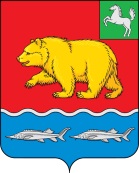 АДМИНИСТРАЦИЯ молчановского РАЙОНАТомской областиПОСТАНОВЛЕние                                                                                                                             № с. МолчановоОб утверждении Положения о порядке сообщения руководителями муниципальных учреждений, подведомственных Администрации Молчановского района, о возникновении личной заинтересованности при исполнении должностных обязанностей, которая приводит или может привести к конфликту интересовВ соответствии с частью 4 статьи 275 Трудового кодекса Российской Федерации, статьей 13.3 Федерального закона от 25.12.2008 № 273-ФЗ «О противодействии коррупции», пунктом 33 статьи 6 Устава муниципального образования «Молчановский район» Томской областиПОСТАНОВЛЯЮ:1. Утвердить Положение о порядке сообщения руководителями муниципальных учреждений, подведомственных Администрации Молчановского района, о возникновении личной заинтересованности при исполнении должностных обязанностей, которая приводит или может привести к конфликту интересов согласно приложению к настоящему постановлению.2. Ответственному за работу по противодействию коррупции Администрации Молчановского района ознакомить с настоящим порядком всех руководителей учреждений, подведомственных Администрации Молчановского района. 3. Руководителям муниципальных учреждений, подведомственных Администрации Молчановского района в срок до 30 августа 2022 года разработать и утвердить положение о порядке рассмотрения уведомлений, поступающих от работников о возникновении личной заинтересованности, которая приводит или может привести к конфликту интересов. 4. Опубликовать настоящее постановление в официальном печатном издании «Вестник Молчановского района» и разместить на официальном сайте муниципального образования «Молчановский район» в сети «Интернет». 5. Настоящее постановление вступает в силу после его официального опубликования. 6. Контроль за исполнением настоящего постановления возложить на Управляющего делами Администрации Молчановского района.Глава Молчановского района                                                                        Ю.Ю. СальковУД - 1ОУМИ – 1УФ – 1РУО – 1Вед. специалист по кадрам – 1УТВЕРЖДЕНОпостановлением АдминистрацииМолчановского районаот                      №               Положение о порядке сообщения руководителями муниципальных учреждений, подведомственных Администрации Молчановского района, о возникновении личной заинтересованности при исполнении должностных обязанностей, которая приводит или может привести к конфликту интересов (далее  Положение)1. Настоящим Положением определяется порядок уведомления руководителями муниципальных учреждений, подведомственных Администрации Молчановского района (далее - Руководитель) о возникновении личной заинтересованности при исполнении должностных обязанностей, которая приводит или может привести к конфликту интересов и порядок его рассмотрения, а также порядок рассмотрения другой информации о возникновении конфликта интересов в отношении Руководителя. 2. Под конфликтом интересов в настоящем Положении понимается ситуация, при которой личная заинтересованность (прямая или косвенная) лица, замещающего должность, замещение которой предусматривает обязанность принимать меры по предотвращению и урегулированию конфликта интересов, влияет или может повлиять на надлежащее, объективное и беспристрастное исполнение им должностных обязанностей (исполнение полномочий).Личная заинтересованность – возможность получения доходов в виде денег, иного имущества, в том числе имущественных прав, услуг имущественного характера, результатов выполненных работ или каких-либо выгод (преимуществ) лицом (Руководителем), и (или) состоящими с ним в близком родстве или свойстве лицами (родителями, супругами, детьми, братьями, сестрами, а также братьями, сестрами, родителями детьми супругов и супругами детей), гражданами или организациями, с которыми лицо (Руководитель), и (или) лица, состоящие с ним в близком родстве или свойстве, связаны имущественными, корпоративными или иными близкими отношениями.3. Руководитель обязан в соответствии с законодательством Российской Федерации о противодействии коррупции сообщать о возникновении личной заинтересованности при исполнении должностных обязанностей, которая приводит или может привести к конфликту интересов, а также принимать меры по предотвращению или урегулированию конфликта интересов. Сообщение оформляется в письменной форме в виде уведомления о возникновении личной заинтересованности при исполнении должностных обязанностей, которая приводит или может привести к конфликту интересов (далее – уведомление).	4. Руководитель направляет на имя Главы Молчановского района уведомление, составленное по форме согласно приложению № 1 к данному Положению, которое подлежит регистрации в соответствующем журнале. 	Уведомления направляются в Управление делами Администрации Молчановского района для осуществления предварительного рассмотрения. 	5. В день поступления уведомления ведущий специалист по кадрам Управления делами Администрации Молчановского района регистрирует его в журнале регистрации уведомлений руководителей муниципальных учреждений о возникновении личной заинтересованности (далее - журнал регистрации уведомлений), составленном по форме, указанной в приложении № 2 к настоящему Положению. На уведомлении ставится отметка о его регистрации с указанием даты и номера регистрации, фамилии, инициалов и должности лица, зарегистрировавшего уведомление.	6. Копия зарегистрированного уведомления с отметкой о его регистрации передается руководителю учреждения, представившему уведомление, путем направления почтового отправления заказным письмом с уведомлением о вручении, а также посредством факсимильной связи, либо по адресу электронной почты, либо с использованием иных средств связи и доставки, обеспечивающих фиксирование такого уведомления, в течение 1 (одного) рабочего дня после регистрации уведомления либо не позднее 3 (трех) рабочих дней со дня его регистрации в случае поступления данного уведомления в форме почтового отправления. 	Отказ в принятии, регистрации уведомления, а также в выдаче копии такого уведомления с отметкой о регистрации не допускается.	7. Листы журнала регистрации уведомлений должны быть пронумерованы, прошиты и заверены подписью Управляющего делами Администрации Молчановского района.	8. Журнал регистрации уведомлений хранится у Управляющего делами Администрации Молчановского района, срок хранения пять лет со дня регистрации в нем последнего уведомления. 	9. Предварительным рассмотрением уведомлений занимается ведущий специалист по кадрам Управления делами Администрации Молчановского района, который имеет право получать в установленном порядке от лиц, направивших уведомления, пояснения по изложенным в них обстоятельствам и направлять в установленном порядке запросы в соответствующие органы и заинтересованные организации.По результатам предварительного рассмотрения уведомлений ведущим специалистом по кадрам Управления делами подготавливается мотивированное заключение. Уведомления, заключения и другие материалы, полученные в ходе предварительного рассмотрения уведомлений, представляются председателю комиссии Администрации Молчановского района по соблюдению требований к служебному поведению муниципальных служащих и урегулированию конфликта интересов (далее – Комиссия) в течение семи рабочих дней со дня поступления уведомлений в Управление делами. В случае направления запросов уведомление, а также заключение и другие материалы представляются председателю Комиссии в течение 45 календарных дней со дня поступления уведомления. Указанный срок может быть продлен, но не более чем на 30 календарных дней. 10. Уведомление, указанное в пункте 4 настоящего Порядка, рассматривается Комиссией в порядке, установленном постановлением Администрации Молчановского района от 31.07.2018 № 510 «О комиссии Администрации Молчановского района по соблюдению требований к служебному поведению муниципальных служащих и урегулированию конфликта интересов». 11. Решение Комиссии, определяющее необходимые меры по предотвращению или урегулированию конфликта интересов, обязательно для исполнения руководителем муниципального учреждения.12. Руководитель муниципального учреждения, не принявший меры для предотвращения и урегулирования конфликта интересов, несет ответственность, предусмотренную законодательством Российской Федерации.                                                                                            Приложение № 1к Положению о порядке сообщенияруководителями муниципальныхучреждений, подведомственных Администрации Молчановского района,о возникновении личной заинтересованности при исполнениидолжностных обязанностей, котораяприводит или может привести кконфликту интересов(отметка о регистрации)ФОРМА УВЕДОМЛЕНИЯГлаве Молчановского районаот ___________________________________________________________________________          (Ф.И.О., замещаемая должность)УВЕДОМЛЕНИЕо возникновении личной заинтересованности при исполнении должностных обязанностей, которая приводит или может привести к конфликту интересовСообщаю о возникновении у меня личной заинтересованности при исполнении должностных обязанностей, которая приводит (может привести) к конфликту интересов.Обстоятельства, являющиеся основанием возникновения личной заинтересованности:____________________________________________________________________________________________________________________________________________Должностные обязанности, на исполнение которых влияет или может повлиять личная заинтересованность: ______________________________________Предлагаемые меры по предотвращению или урегулированию конфликта интересов: ___________________________________________________Информация о возможности присутствия на комиссии по предотвращению и урегулированию конфликта интересов: ___________________________________«___» __________ 20___ г. __________________ _____________________________                                                                       (подпись лица, (расшифровка подписи направляющего уведомление)Приложение № 2к Положению о порядке сообщенияруководителями муниципальныхучреждений,подведомственных АдминистрацииМолчановского района,о возникновении личнойзаинтересованности при исполнениидолжностных обязанностей, котораяприводит или может привести кконфликту интересовФОРМА ЖУРНАЛАЖУРНАЛрегистрации уведомлений руководителей муниципальных учреждений, подведомственных Администрации Молчановского района, о возникновении личной заинтересованности при исполнении должностных обязанностей, которая приводитили может привести к конфликту интересов№п/пДатарегистрацииуведомленияФ.И.О. руководителямуниципального учрежденияДолжность руководителямуниципального учрежденияФ.И.О. лица,зарегистрировавшегоуведомлениеПодпись лица,зарегистрировавшегоуведомлениеПодпись лица,представившегоуведомлениеОтметка о получении копии уведомления